Level 2 Location Risk Assessment Sheet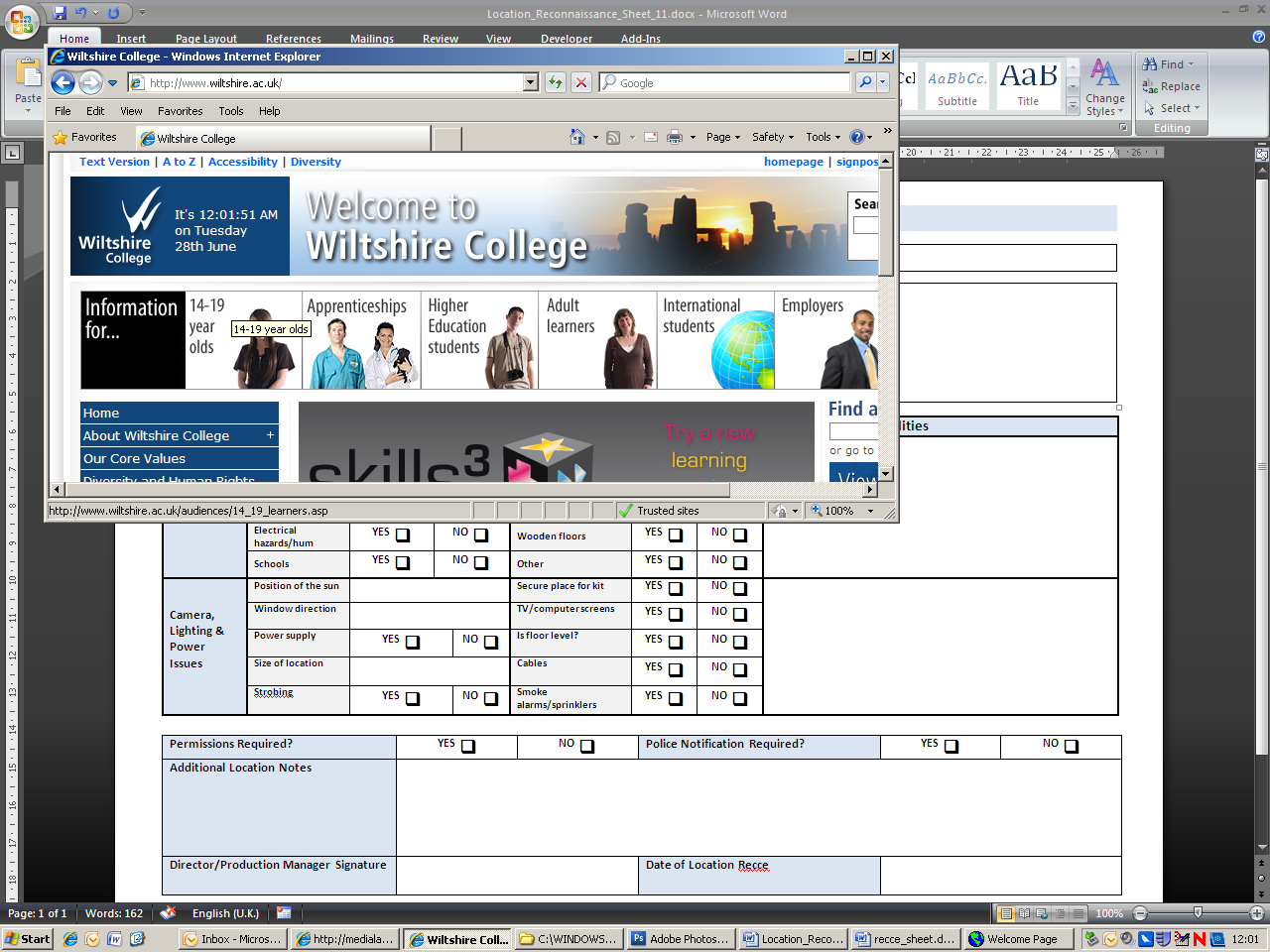 Production TitleLynx advert Location for Scene No(s).Green screen room LocationGreen screen roomActivityHouse scenePART B – Risk AssessmentPART B – Risk AssessmentPART B – Risk AssessmentPART B – Risk AssessmentPART B – Risk AssessmentPART B – Risk AssessmentPART B – Risk AssessmentPART B – Risk AssessmentPART B – Risk AssessmentHazardsList what could cause harm from this activity e.g. working at height, trip hazard, fire, etc.Who exposedList who might be harmed from this activity e.g. staff, contractors, contributors, public, etc.Who exposedList who might be harmed from this activity e.g. staff, contractors, contributors, public, etc.RiskDecide the level of risk as if you were to do the activity without your controlsRiskDecide the level of risk as if you were to do the activity without your controlsControl measuresFor each hazard, list the measures you will be taking to minimise the risk identifiede.g. appointing competent persons, training received, planning, use of personal protective equipment, provision of first aid, etc.Control measuresFor each hazard, list the measures you will be taking to minimise the risk identifiede.g. appointing competent persons, training received, planning, use of personal protective equipment, provision of first aid, etc.RiskNow decide level of risk once all your controls are in placeRiskNow decide level of risk once all your controls are in placeWires (trip hazard)Everyone in the group.Everyone in the group.VERY LOWTape the wires down or move them to the side.Tape the wires down or move them to the side.VERY LOWWires (trip hazard)Everyone in the group.Everyone in the group.LOWTape the wires down or move them to the side.Tape the wires down or move them to the side.LOWWires (trip hazard)Everyone in the group.Everyone in the group.MEDIUMTape the wires down or move them to the side.Tape the wires down or move them to the side.MEDIUMWires (trip hazard)Everyone in the group.Everyone in the group.HIGHTape the wires down or move them to the side.Tape the wires down or move them to the side.HIGHWires (trip hazard)Everyone in the group.Everyone in the group.EXTREMELY HIGHTape the wires down or move them to the side.Tape the wires down or move them to the side.EXTREMELY HIGHLights fall overCamera man and actors.Camera man and actors.VERY LOWStick them down or move them to the side if we are not using them.Stick them down or move them to the side if we are not using them.VERY LOWLights fall overCamera man and actors.Camera man and actors.LOWStick them down or move them to the side if we are not using them.Stick them down or move them to the side if we are not using them.LOWLights fall overCamera man and actors.Camera man and actors.MEDIUMStick them down or move them to the side if we are not using them.Stick them down or move them to the side if we are not using them.MEDIUMLights fall overCamera man and actors.Camera man and actors.HIGHStick them down or move them to the side if we are not using them.Stick them down or move them to the side if we are not using them.HIGHLights fall overCamera man and actors.Camera man and actors.EXTREMELY HIGHStick them down or move them to the side if we are not using them.Stick them down or move them to the side if we are not using them.EXTREMELY HIGHTrip over chairs Everyone in the group.Everyone in the group.VERY LOWPut them to the side of the room or put them in a different room.Put them to the side of the room or put them in a different room.VERY LOWTrip over chairs Everyone in the group.Everyone in the group.LOWPut them to the side of the room or put them in a different room.Put them to the side of the room or put them in a different room.LOWTrip over chairs Everyone in the group.Everyone in the group.MEDIUMPut them to the side of the room or put them in a different room.Put them to the side of the room or put them in a different room.MEDIUMTrip over chairs Everyone in the group.Everyone in the group.HIGHPut them to the side of the room or put them in a different room.Put them to the side of the room or put them in a different room.HIGHTrip over chairs Everyone in the group.Everyone in the group.EXTREMELY HIGHPut them to the side of the room or put them in a different room.Put them to the side of the room or put them in a different room.EXTREMELY HIGHTrip over tripodCamera man and director.Camera man and director.VERY LOWPut tape on the flow to mark out the camera so people don’t walk in the marked place.Put tape on the flow to mark out the camera so people don’t walk in the marked place.VERY LOWTrip over tripodCamera man and director.Camera man and director.LOWPut tape on the flow to mark out the camera so people don’t walk in the marked place.Put tape on the flow to mark out the camera so people don’t walk in the marked place.LOWTrip over tripodCamera man and director.Camera man and director.MEDIUMPut tape on the flow to mark out the camera so people don’t walk in the marked place.Put tape on the flow to mark out the camera so people don’t walk in the marked place.MEDIUMTrip over tripodCamera man and director.Camera man and director.HIGHPut tape on the flow to mark out the camera so people don’t walk in the marked place.Put tape on the flow to mark out the camera so people don’t walk in the marked place.HIGHTrip over tripodCamera man and director.Camera man and director.EXTREMELY HIGHPut tape on the flow to mark out the camera so people don’t walk in the marked place.Put tape on the flow to mark out the camera so people don’t walk in the marked place.EXTREMELY HIGHExtremely hot lights Camera man and director.Camera man and director.VERY LOWPut gloves on when you touch the lights so you don’t get burnt.Put gloves on when you touch the lights so you don’t get burnt.VERY LOWExtremely hot lights Camera man and director.Camera man and director.LOWPut gloves on when you touch the lights so you don’t get burnt.Put gloves on when you touch the lights so you don’t get burnt.LOWExtremely hot lights Camera man and director.Camera man and director.MEDIUMPut gloves on when you touch the lights so you don’t get burnt.Put gloves on when you touch the lights so you don’t get burnt.MEDIUMExtremely hot lights Camera man and director.Camera man and director.HIGHPut gloves on when you touch the lights so you don’t get burnt.Put gloves on when you touch the lights so you don’t get burnt.HIGHExtremely hot lights Camera man and director.Camera man and director.EXTREMELY HIGHPut gloves on when you touch the lights so you don’t get burnt.Put gloves on when you touch the lights so you don’t get burnt.EXTREMELY HIGHDirector/Production Manager SignatureDirector/Production Manager SignatureDJ LA DJ LA DJ LA Date of Location Recce17/12/2201617/12/2201617/12/22016